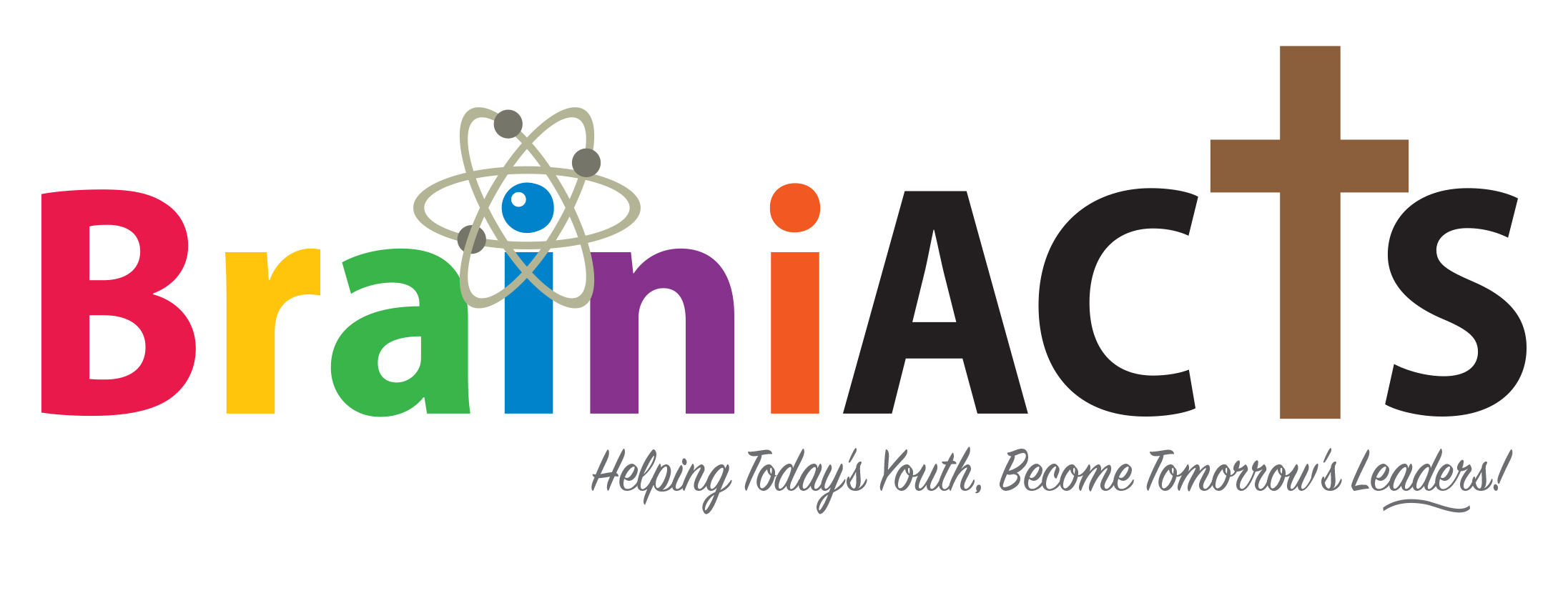 Volunteer Tutor Application FormTuesdays 3:30 pm – 5:00 pmSt. Andrew Anglican Church125 Wellington St. W. Alliston, ON L9R 1H8      Mission Statement: To provide a safe, nurturing & secure environment, where youth can build strategies to improve their reading & writing skills and receive support with homework completion.                                                                Volunteer Tutor’s Information: Emergency Contact Information:
Name: 
Relationship to Volunteer: Phone Home:	        Cell: Level of ExperienceHave you ever worked with children (other than your family) in the past; job related or volunteer?    
Yes           No          
If yes; when and in what capacity?	ReferencesReference #1  *Cannot be a relative*
Name: 
Relationship to Volunteer:  How long have you known reference? In what capacity do you know the reference? Phone Home:	        Cell: Best time to call? Reference #2  *Cannot be a relative*
Name: 
Relationship to Volunteer:  How long have you known reference? In what capacity do you know the reference? Phone Home:	        Cell: Best time to call? Screening and Photo ReleaseApplicants for volunteer tutoring are required to participate in screening that includes: a police records check*, a minimum of two references, participation in a screening interview, sexual misconduct course and an Orientation to  BrainiACTS program. I must successfully complete the above screening process in order to become a volunteer tutor. I agree to provide two references one personal and one work or volunteer related and give my permission for them to be contacted. I will submit to a police records check*. If at any time during my volunteering, I am charged with or convicted of an offence that precludes volunteering, I agree to declare it to It Takes A Village Leadership immediately.I give my permission for my photo to be taken during the program for use within the church for advertising, program posters, write ups, informational brochures, church history, church website, Face Book, Twitter etc.*The police records check is done through a special service contracted by the Anglican Diocese in Toronto. It is an extensive check. Sometimes volunteers ask if a records check conducted by the local OPP detachment will suffice. The answer is no. The Anglican Diocese of Toronto is committed to ensuring the that vulnerable(children) who are being ministered through St. Andrew Anglican Church are protected to the absolute best of their ability ... that means going above and beyond in our scrutiny. We ask that the volunteer pay the $22.60 fee for this police records check which is good for a three year period.  Thank you for participating in the commitment of responsible ministry with children; thus, ensuring everyone’s backgrounds have been checked thoroughly for the safety of all involved. Volunteer’s Name:     			 Date:  
                                                                                                                                            Volunteer’s Signature: _________________________(To be signed at the screening)Once completed, please SAVE this application form and EMAIL the application form as an attachment to s.dickson@standrewanglican.caThank you for your interest in the BrainiACTS program,.  If you have any questions, please send an email to the above email address.Sheila Dickson(Program Coordinator)Name: 	Birthday: 	        	Address: Please list any medications, health concerns or allergies: Phone Home:   Cell:   Email: Best time to call: Tutoring preference? 